Πνευστά ή Αερόφωνα: Λέγονται έτσι , γιατί ο ήχος τους παράγεται εάν φυσήξουμε μέσα σε έναν σωλήνα .Σουραύλι χωρίς γλωσσίδι και με το πάνω άκρο ελαφρώς κλειστό με μία τάπα.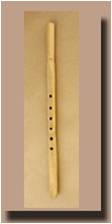 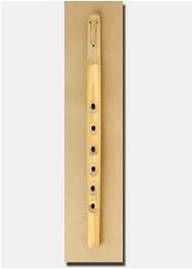 Μαντούρα με γλωσσίδι και με το πάνω άκρο κλειστό από τον κόμπο του καλαμιού. Ζουρνάς , με διπλό γλωσσίδι . Φτιάχνεται από διάφορα ξύλα , όπως οξυά , κερασιά , καρυδιά , ελιά , μουριά , βερυκοκιά κλπ.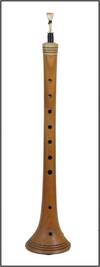  Φλογέρες , χωρις γλωσσίδι και ανοιχτά και τα δυο τους άκρα .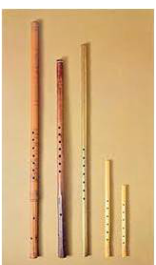  Τσαμπούνα : Τη βρίσκουμε στα νησιά . Έχει δύο σωλήνες : το επιστόμιο όπου φυσάμε και δυο καλαμένιους αυλούς , όπου μπαίνουν τα δάχτυλα .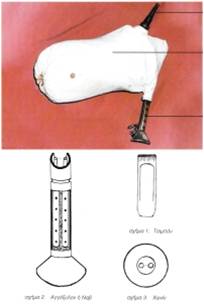  Γκάιντα : Τη βρίσκουμε στη Βόρεια Ελλάδα .  Έχει τρεις σωλήνες : το επιστόμιο , έναν ξύλινο αυλό όπου μπαίνουν τα δάχτυλα και το μπουρί ή μπάσο , από ξύλο επίσης , που κρατάει το ίσο .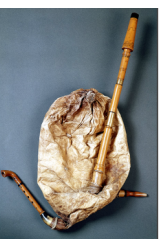 Οι γκάιντες είναι συνήθως  μεγαλύτερα όργανα από τις τσαμπούνες .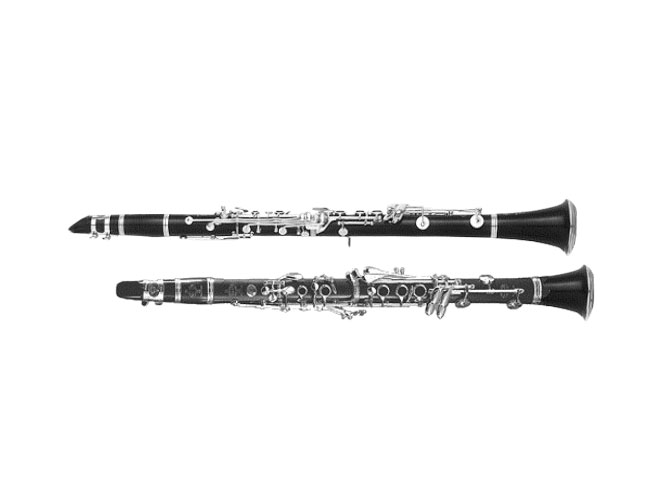 Κλαρίνο : Βασικό όργανο της ηπειρωτικής κομπανίας , ο ρόλος του είναι να στολίζει το τραγούδι με περίτεχνες μελωδίες .